Approved by the order of the Chairman of  "Azerbaijan Caspian Shipping Closed Joint Stock Company   dated 1st of December 2016 No. 216.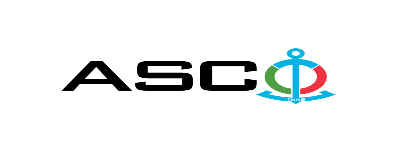 AZERBAIJAN CASPIAN SHIPPING CLOSED JOINT STOCK COMPANY IS ANNOUNCING OPEN BIDDING FOR THE PROCUREMENT OF HOUSEHOLD APPLIANCES REQUIRED FOR STRUCTURAL DEPARTMENTSB I D D I N G No. AM155 / 2023(On the participant`s letter head)APPLICATION FOR PARTICIPATION IN THE OPEN BIDDING___________ city                                                                          “__”_______20____________№           							                                                                                          To the attention of the Chairman of ASCO Procurement CommitteeMr Jabrail Mahmudlu We, hereby confirm the intention of [ to state full name of the participant ] to participate  in the open bidding No.  [ bidding No. shall be inserted by participant ] announced by ASCO in respect of procurement of "__________________" .Moreover, we confirm that no winding - up or bankruptcy proceeding is being performed or there is no circumstance of cessation of activities or any other circumstance that may impede participation of [ to state full name of the participant ]  in the stated bidding. In addition, we warrant that [ to state full name of the participant ] is not an affiliate of ASCO.Below mentioned contact details are available to respond to any question that may emerge in relation to the documents submitted and other issues : Contact person in charge :  Position of the contact person  : Telephone No. : E-mail:  Attachment : Original of the bank evidence as  a proof of payment of participation fee  – __ page(s).________________________________                                   _______________________(initials of the authorized person)                                                                                                        (signature of the authorized person)_________________________________                                                   (position of the authorized person)LIST OF THE GOODS:NOTE: Payment terms are accepted on actual basis only.   Different payment conditions will be excluded from the bidding.  The goods and materials are intended for the demand of 2024 and the goods will be supplied in parts on as needed basis within 1 year.  The offers from organizations specialized on the current subject will be considered in the bidding. The relevant bidder shall submit 3 - 5  contracts of sale and purchase for the same items concluded within recent years.Due diligence shall be performed in accordance with the Procurement Guidelines of ASCO prior to the conclusion of the purchase agreement with the winner of the bidding.      The company shall enter through this link http: //asco.az/sirket/satinalmalar/podratcilarin-elektron-muraciet-formasi// to complete the special form or submit the following documents:Articles of Association of the company (all amendments and changes including)An extract from state registry of commercial legal entities  (such extract to be issued not later than last 1 month)Information on the founder in case if the founder of the company is a legal entityCertificate of Tax Payer`s Identification Number Audited accounting balance sheet or tax declaration  (depending on the taxation system) / reference issued by taxation bodies on non-existence of debts for tax Identification card of the legal representative Licenses necessary for provision of the relevant services / works  (if any)No agreement of purchase shall be concluded with the company which did not present the above-mentioned documents or failed to be assessed positively as a result of the due diligence performed and shall be excluded from the bidding! Submission documentation required for participation in the bidding :Application for participation in the bidding (template has been attached hereto) ;Bank evidence as a proof of participation fee ;Bidding offer : Bank document confirming financial condition of the consignor within the last year (or within the period of operation if less than one year) ;Statement issued by the relevant tax authorities on the absence of expired commitments associated with taxes and other compulsory payments and failure of obligations set forth in the Tax Code of the Republic of Azerbaijan for the last one year (excluding the period of suspension).At the initial stage, application for participation in the bidding ( signed and stamped ) and bank evidence proving payment of participation fee (excluding bidding offer) shall be submitted in English, Russian or in Azerbaijani to the official address of Azerbaijan Caspian Shipping CJSC (hereinafter referred to as "ASCO" or "Procuring Organization") through email address of contact person in charge by 15.00 (Baku time) on December 30, 2023. Whereas, other necessary documents shall be submitted as enclosed in the bidding offer envelope.    Description (list) of goods, works or services has been attached hereto. The participation fee and Collection of General Terms and Conditions:Any participant (bidder), who desires to participate in the bidding, shall pay for participation fee stated below (the payment order shall necessarily state the name of the organization holding open bidding and the subject of the bidding) and shall submit the evidence as a proof of payment to ASCO not later than the date stipulated in section one. All participants (bidders), who have fulfilled these requirements, may obtain General Terms and Conditions relating to the procurement subject from contact person in charge by the date envisaged in section IV of this announcement at any time from 09.00 till 18.00 in any business day of a week. Participation fee amount (VAT exclusive): LOT-1-50 Azn, LOT-2-100AznThe participation fee may be paid in AZN or  equivalent amount thereof in USD or EURO.   Account No. :Except for circumstances where the bidding is cancelled by ASCO, participation fee shall in no case be refunded ! Security for a bidding offer : The bank guarantee is required in the amount of at least  1 (one) % of the bidding offer price. A bank guarantee sample shall be specified in the General Terms and Conditions. Bank guarantees shall be submitted as enclosed in the bidding offer envelope along with the bidding offer.  Otherwise, the Purchasing Organization shall reserve the right to reject such offer. The financial institution that issued the guarantee should be acknowledged in the Republic of Azerbaijan and / or international financial transactions. The purchasing organization shall reserve the right not to accept and reject any unreliable bank guarantee.Persons wishing to participate in the bidding and intending  to submit another type of warranty (letter of credit, securities, transfer of funds to the special banking account set forth by the Procuring Organization in the bidding documents, deposit and other financial assets) shall request and obtain a consent from ASCO through the contact person reflected in the announcement on the acceptability of such type of warranty.   Contract performance bond is required in the amount of 5 (five) % of the purchase price.For the current procurement operation, the Procuring Organization is expected to make payment only after the goods have been delivered to the warehouse, no advance payment has been intended. Contract Performance Term  : The goods will be purchased on an as needed basis.  It is required that the contract of purchase be fulfilled within 5 (five) calendar days upon receipt of the formal order (request) placed by ASCO.Final deadline date and time for submission of the bidding offer :All participants, which have submitted their application for participation in the bidding and bank evidence as a proof of payment of participation fee by the date and time stipulated in section one, and shall submit their bidding offer (one original and two copies) enclosed in sealed envelope to ASCO by 15.00 Baku time on January 16, 2024.All bidding offer envelopes submitted after above-mentioned date and time shall be returned unopened. Address of the procuring company :The Azerbaijan Republic, Baku city, AZ1029 (postcode), 2 Neftchilar Avenue, Procurement Committee of ASCO. Contact person in charge:Alim MirzazadaProcurement specialist at the Procurement Department of ASCOTelephone No. : +99451 2296278Email address: alim.mirzazada@asco.az, tender@asco.azContact person on legal issues :Landline No.: +994 12 4043700 (ext: 1219)Email address: tender@asco.azDate and time assigned for the opening of bidding offer envelopes:Opening of the envelopes shall take place on January 17, 2024 at 15.00 Baku time in the address stated in section V of the announcement.  Persons wishing to participate in the opening of the envelopes shall submit a document confirming their permission to participate (the relevant power of attorney from the participating legal entity or natural person) and the ID card at least half an hour before the commencement of the bidding.Information  on the winner of the bidding :Information on the winner of the bidding will be posted in the "Announcements" section of the ASCO official website. LOT - 1 LOT - 1 LOT - 1 LOT - 1 LOT - 1Item No.Nomination of the goods and materialsMeasurement unitNumberCertification requirement 1Wall mounted air conditioning unit, split type,  hot - cold ventilation, 9000 BTU / h / 2.6 kW / 220 Vp c s7Certificates of origin and conformity are required2Wall mounted air conditioning unit, split type,  hot - cold ventilation, 12000 BTU / h / 3.5 kW / 220 Vp c s35Certificates of origin and conformity are required3Wall mounted air conditioning unit, split type,  hot - cold ventilation, 18000 BTU / h / 5.3 kW / 220 Vp c s30Certificates of origin and conformity are required4Wall mounted air conditioning unit, split type,  hot - cold ventilation, 24000 BTU / h / 7 kW / 220 Vp c s36Certificates of origin and conformity are required5Wall mounted air conditioning unit, split type, hot - cold ventilation, 40 000 BTU / h, 105 m² / 220 Vp c s20Certificates of origin and conformity are required                                                                                                    LOT - 2                                                                                                    LOT - 2                                                                                                    LOT - 2                                                                                                    LOT - 2                                                                                                    LOT - 2Item No.Nomination of the goods and materialsMeasurement unitNumberCertification requirement 1Free standing water dispenser unit, hot - cold water supply, equipped with refrigerator, heating power - 500 W ;  cooling power - 120 W, heating capacity - 5 l / w 90 C˚, cooling capacity 3 l / s 10 C˚, dimensions - 1030 x 350 x 350, cooling type -compressor.p c s71Certificates of origin and conformity are required2Microwave oven with chamber volume of 25 lt; 1200 W / 220 Vp c s36Certificates of origin and conformity are required3Washing machine (automatic type) (7 kg) / 220 V / 50 Hzp c s75Certificates of origin and conformity are required4Tumble drying machine (automatic type) (7 kg) / 220 V / 50 Hzp c s15Certificates of origin and conformity are required5Tumble drying machine (automatic type) (9 kg) / 220 V / 50 Hzp c s11Certificates of origin and conformity are required6Washing machine (automatic type) (9 kg) / 220 V / 60 Hzp c s5Certificates of origin and conformity are required7Tumble drying machine (automatic type) (7 kg) / 220 V / 60 Hzp c s3Certificates of origin and conformity are required8Refrigerator with a single chamber 595 х 580 х 820 mm, 113 l , 220 / 240 V, class A, 50 Hz,110 W, 4 - 12°Cp c s22Certificates of origin and conformity are required9Double chamber refrigerator 170 x 60 x 65 cm / 220-240 V / 250 L / A + / 266 kWp c s43Certificates of origin and conformity are required10Single chamber refrigerator 154 x 59,5 x 65,8 cm / 220 -  240 V / 200 L / A +++p c s18Certificates of origin and conformity are required11Freezing chamber 320 l, 110.5 x 62.5 x 84.5 cm, 220 V, 50 Hz, refrigerating type De Frost, temperature of the freezing chamber -18° Cp c s9Certificates of origin and conformity are required12LED TV 102 cm / FULL HD (1.920 x 1.080) / DVB-T2 / C / S2 / 220 Vp c s50Certificates of origin and conformity are required13LED TV 82 cm / HD Ready (1366 x 768) / DVB-T2 / C / S2 / 220Vp c s52Certificates of origin and conformity are required14Vacuum cleaner 2400 W / 420 W,  220 V, 2 l, cable - 4.5 mp c s44Certificates of origin and conformity are required15Electric boiling tank 20 l 3000 W / 220 V / 50 Hz, equipped with 1 tap valvep c s89Certificates of origin and conformity are required16Electric boiling tank 10 l 3000 W / 220 V / 50 Hz, equipped with 1 tap valvep c s150Certificates of origin and conformity are required17Steam generator iron 220 V / 1800 Wp c s46Certificates of origin and conformity are required18Power kettle set (Kettle-1,7 l; teapot -  glass; 220-240 V, 50 Hz; 2400 W)p c s333Certificates of origin and conformity are required19Electric meat grinder 5.5 kg / min; 800 W / 2100 W; reverse; 220 Vp c s41Certificates of origin and conformity are required20Toaster Power - 1400 W; 220-24 Qty of toasts - 2; Toasting rate - 6; Functions - Heating, meltingp c s27Certificates of origin and conformity are required21Power Mixer:  Power - 500 W; 220-24 Number of attachments - 2 (Beater, dough mixer); Speed - 5p c s35Certificates of origin and conformity are required22Electric stove Ø 155 mm - 2 burners, 220 - 240 V, 50 HZ, 2 kW, 42 x 5 x 22 cmp c s5Certificates of origin and conformity are required23Electric water heater 100 l, 220 V, 2 kW, 75 ˚С, 140 min, 1 - 8 bar, 115 x 50 x 31 cmp c s40Certificates of origin and conformity are required24Electric water heater 50 l, 220 V, 1 kW, 75 ˚С, 104 min, 0.2 - 8 bar, 55 x 45 x 48 cmp c s12Certificates of origin and conformity are required25Power hand blender  L - 20 cm, 220 V, 800 W, 2  speed mode, 700 mlp c s15Certificates of origin and conformity are required26Electric water heater 200 l, 220 V, 3 kW, 303 min, 75 ˚С, 0.2 - 7 bar, 60 x 60 x 122.5 cmp c s17Certificates of origin and conformity are required27Oil radiator 9 sections, 220 V, 2000 W, 54.5 x 37 x 13.5 cm, mechanical, 15 m²p c s20Certificates of origin and conformity are required28Oil radiator 11 sections, 220 V, 2500 W, 58 x 25 x 48 cm, mechanical, 27 m²p c s24Certificates of origin and conformity are required29Kneading Dough Machine 15 kg, 0.37 kW, 220 - 380 V. 44 x 72 x 60. pot size Ø 36 cmp c s5Certificates of origin and conformity are required30Refrigerator (display type), 2000 x 1000 x 900, 380 V, 0 / +10 c°, 50 - 60 Hz, 1 - door, 5 - shelves, 360 litersp c s5Certificates of origin and conformity are required31Power boiling tank 160 cups, 15 l,  220 V,  2000 W, 36 x 36 x 48 cm, with 2 tapsp c s18Certificates of origin and conformity are required32Power boiling tank 80 cups, 9 l, 220 V,  1500 W, 31 × 31 × 44 cm, with 2 tapsp c s16Certificates of origin and conformity are required33Electric oven  2 kW; 40 L; 220 Vp c s20Certificates of origin and conformity are required34LCD TV set 55 cmp c s15Certificates of origin and conformity are required35Double chamber refrigerator (No frost) 185 x 65 cm / 220 V p c s8Certificates of origin and conformity are required36Bread baking machine 220 V ; 50 Hz; 650 W; 280 x 220 x 220; 500 / 750 / 1000 g p c s2Certificates of origin and conformity are required37Food processor 230 V, 1200 W (6.7 Liters)p c s5Certificates of origin and conformity are required38Philips automatic coffee machine EP1220/00, 15 bar, 2 drinks, Touch display, Tank 1.8 l, Eco setting, Classic milk frothing system p c s5Certificates of origin and conformity are required39Blender 78 x 114 x 485 mm / 550 mm; V - 9L;  270 W p c s4Certificates of origin and conformity are required40Refrigerator 60 x 79 x 192.5 cm, 230 V / 50 Hz, 320 litersp c s2Certificates of origin and conformity are required41Single chamber refrigerator  85 x 48 x 44.5 N-ST; 220 V p c s2Certificates of origin and conformity are required42Electric stove 33 x 59 x 47 cm 45 l, 2000 W, 220 V, 250° p c s1Certificates of origin and conformity are required